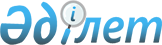 О внесении изменений в решение маслихата района Тереңкөл от 30 апреля 2021 года № 5/5 "Об утверждении Правил оказания социальной помощи, установления размеров и определения перечня отдельных категорий нуждающихся граждан района Тереңкөл"Решение маслихата района Тереңкөл Павлодарской области от 15 апреля 2022 года № 2/20. Зарегистрировано в Министерстве юстиции Республики Казахстан 19 апреля 2022 года № 27642
       Маслихат района Тереңкөл РЕШИЛ:
      1. Внести в решение маслихата района Тереңкөл "Об утверждении Правил оказания социальной помощи, установления размеров и определения перечня отдельных категорий нуждающихся граждан района Тереңкөл" от 30 апреля 2021 года № 5/5 (зарегистрировано в Реестре государственной регистрации нормативных правовых актов под № 7289) следующее изменение:
      приложение к указанному решению изложить в новой редакции согласно приложению к настоящему решению.
      2. Настоящее решение вводится в действие по истечении десяти календарных дней после дня его первого официального опубликования. Правила оказания социальной помощи, установления размеров и определения перечня отдельных категорий нуждающихся граждан района Тереңкөл
      Настоящие Правила оказания социальной помощи, установления размеров и определения перечня отдельных категорий нуждающихся граждан (далее – Правила) разработаны в соответствии с пунктом 2 – 3  статьи 6 Закона Республики Казахстан "О местном государственном управлении и самоуправлении в Республике Казахстан", Законом Республики Казахстан "О социальной защите инвалидов в Республике Казахстан", Законом Республики Казахстан "О ветеранах" (далее – Закон), постановлением Правительства Республики Казахстан от 21 мая 2013 года № 504 "Об утверждении Типовых правил оказания социальной помощи, установления размеров и определения перечня отдельных категорий нуждающихся граждан" (далее – Типовые правила) и определяют порядок оказания социальной помощи, установления размеров и определения перечня отдельных категорий нуждающихся граждан. Глава 1. Общие положения
      1. Основные термины и понятия, которые используются в настоящих Правилах:
      1) филиал Государственной корпорации "Правительство для граждан" по Павлодарской области (далее – уполномоченная организация) – юридическое лицо, созданное по решению Правительства Республики Казахстан для оказания государственных услуг, услуг по выдаче технических условий на подключение к сетям субъектов естественных монополий и услуг субъектов квазигосударственного сектора в соответствии с законодательством Республики Казахстан, организации работы по приему заявлений на оказание государственных услуг, услуг по выдаче технических условий на подключение к сетям субъектов естественных монополий, услуг субъектов квазигосударственного сектора и выдаче их результатов услугополучателю по принципу "одного окна", а также обеспечения оказания государственных услуг в электронной форме, осуществляющее государственную регистрацию прав на недвижимое имущество по месту его нахождения;
      2) специальная комиссия – комиссия, создаваемая решением акима района Тереңкөл по рассмотрению заявления лица (семьи), претендующего на оказание социальной помощи в связи с наступлением трудной жизненной ситуации;
      3) прожиточный минимум – необходимый минимальный денежный доход на одного человека, равный по величине стоимости минимальной потребительской корзины, рассчитываемой органами статистики по Павлодарской области;
      4) праздничные дни – дни национальных и государственных праздников Республики Казахстан;
      5) среднедушевой доход семьи (гражданина) – доля совокупного дохода семьи, приходящаяся на каждого члена семьи в месяц;
      6) трудная жизненная ситуация – ситуация, объективно нарушающая жизнедеятельность гражданина, которую он не может преодолеть самостоятельно;
      7) уполномоченный орган – государственное учреждение "Отдел занятости и социальных программ района Тереңкөл";
      8) участковая комиссия – комиссия, создаваемая решениями акима поселка, сельского округа для проведения обследования материального положения лиц (семей), обратившихся за социальной помощью и подготовки заключений;
      9) предельный размер – утвержденный максимальный размер социальной помощи.
      2. В настоящих Правилах под социальной помощью понимается помощь, предоставляемая местным исполнительным органом (далее – МИО) в денежной форме отдельным категориям нуждающихся граждан (далее – получатели) в случае наступления трудной жизненной ситуации, а также к праздничным дням.
      3. Социальная помощь в денежной форме предоставляется через банки второго уровня или организации, имеющие лицензии на соответствующие виды банковских операций, путем перечисления на счет получателя, в течение десяти рабочих дней со дня принятия решения о назначении социальной помощи.
      4. Лицам, указанным в статье 16 Закона Республики Казахстан "О социальной защите инвалидов в Республике Казахстан" и в подпункте 2) статьи 10, в подпункте 2) статьи 11, в подпункте 2) статьи 12, в подпункте 2 статьи 13 Закона Республики Казахстан "О ветеранах", социальная помощь оказывается в порядке, предусмотренном настоящими Правилами.
      5. Социальная помощь предоставляется единовременно и (или) периодически (ежемесячно, ежеквартально).
      6. Перечень праздничных дней для оказания социальной помощи:
      1) Международный женский день – 8 марта:
      2) Праздник единства народа Казахстана – 1 мая;
      3) День защитника Отечества - 7 Мая:
      4) День Победы - 9 мая:
      5) День Конституции Республики Казахстан – 30 августа;
      6) День Первого Президента Республики Казахстан – 1 декабря. Глава 2. Порядок определения перечня категорий получателей социальной помощи и установления размеров социальной помощи
      7. Социальная помощь предоставляется гражданам из числа следующих категорий:
      1) ветераны боевых действий на территории других государств:
      рабочие и служащие, обслуживавшие советский воинский контингент в Афганистане, получившие ранения, контузии или увечья либо награжденные орденами и медалями бывшего Союза Советских Социалистических Республик (далее - Союза ССР) за участие в обеспечении боевых действий;
      военнослужащие Республики Казахстан, выполнявшие задачи согласно межгосударственным договорам и соглашениям по усилению охраны границы Содружества Независимых Государств на таджикско-афганском участке;
      военнослужащие Республики Казахстан, принимавшие участие в качестве миротворцев в международной миротворческой операции в Ираке;
      военнослужащие, а также лица начальствующего и рядового состава органов внутренних дел и государственной безопасности бывшего СоюзаССР, принимавшие участие в урегулировании межэтнического конфликта в Нагорном Карабахе;
      2) лица, приравненные по льготам к участникам Великой Отечественной войны, а именно:
      лица, принимавшие участие в ликвидации последствий катастрофы на Чернобыльской атомной электростанции в 1986 – 1987 годах, других радиационных катастроф и аварий на объектах гражданского или военного назначения, а также участвовавшие непосредственно в ядерных испытаниях;
      3) лица, приравненные по льготам к инвалидам Великой Отечественной войны, а именно:
      военнослужащие, ставшие инвалидами вследствие ранения, контузии, увечья, полученных при защите бывшего Союза ССР, исполнении иных обязанностей воинской службы в другие периоды, или вследствие заболевания, связанного с пребыванием на фронте, а также при прохождении воинской службы в Афганистане или других государствах, в которых велись боевые действия;
      лица, ставшие инвалидами вследствие катастрофы на Чернобыльской атомной электростанции и других радиационных катастроф и аварий на объектах гражданского или военного назначения, ядерных испытаний, и их дети, инвалидность которых генетически связана с радиационным облучением одного из родителей;
      4) ветераны труда:
      лица, награжденные орденами и медалями бывшего СоюзаССР за самоотверженный труд и безупречную воинскую службу в тылу в годы Великой Отечественной войны;
      лица, проработавшие (прослужившие) не менее шести месяцев с 22 июня 1941 года по 9 мая 1945 года и не награжденные орденами и медалями бывшего СоюзаССР за самоотверженный труд и безупречную воинскую службу в тылу в годы Великой Отечественной войны;
      5) другие лица, на которых распространяется действие Закона:
      семьи военнослужащих, погибших (умерших) при прохождении воинской службы в мирное время;
      супруга (супруг) умершего инвалида Великой Отечественной войны или лица, приравненного по льготам к инвалидам Великой отечественной войны, а также супруга (супруг) умершего участника Великой отечественной войны, партизана, подпольщика, гражданина, награжденного медалью "За оборону Ленинграда" или знаком "Жителю блокадного Ленинграда", признававшихся инвалидами в результате общего заболевания, трудового увечья и других причин (за исключением противоправных), которые не вступали в повторный брак;
      6) граждане, достигшие пенсионного возраста:
      граждане, достигшие пенсионного возраста, получающие минимальный размер пенсии и (или) пособия или ниже минимального размера пенсии и (или) пособия;
      граждане от 80 лет и более (старше), получающие минимальный размер пенсии и (или) пособия или ниже минимального размера пенсии и (или) пособия;
      граждане, признанные в судебном либо ином установленном Законом Республики Казахстан "О реабилитации жертв политических репрессий" порядке жертвами политических репрессий или пострадавшими от политических репрессий;
      7) инвалиды, а именно:
      дети с инвалидностью до 18 лет;
      лица с инвалидностью 1 группы;
      лица с инвалидностью 2 группы;
      семьи, воспитывающие детей с инвалидностью до 18 лет;
      студенты с инвалидностью, имеющие выписку из профессиональной части индивидуальной программы реабилитации инвалида на получение высшего или средне-специального (профессионального) образования, и иных видов образования, без учета доходов;
      8) многодетные матери (семьи) из числа получателей государственной адресной социальной помощи;
      9) малообеспеченные граждане, а именно:
      граждане, попавшие в трудную жизненную ситуацию в связи с причинением ущерба имуществу вследствие стихийного бедствия или пожара;
      семьи, имеющие детей до восемнадцати лет;
      граждане, освободившиеся из мест лишения свободы;
      граждане, состоящие на учете в центре занятости населения;
      дети – сироты;
      дети оставшиеся без попечения родителей;
      лица, перенесшие срочную или плановую операцию, в том числе длительная болезнь более одного месяца; 
      семьи со среднедушевым доходом, не превышающим величину прожиточного минимума, установленного на момент обращения, проживающие в частном жилищном фонде с печным отоплением;
      10) граждане, имеющие социально-значимые заболевания, а именно:
      лица, страдающие злокачественным новообразованием состоящим на диспансерном учете; 
      лица, страдающие туберкулезным заболеванием, находящиеся на амбулаторном лечении;
      лица, страдающие заболеванием вируса иммунодефицита человека;
      дети, страдающие заболеванием вируса иммунодефицита человека;
      лица, страдающие заболеванием "системная красная волчанка";
      лица, страдающие заболеванием сахарный диабет.
      8. Уполномоченный орган оказывает без учета дохода:
      1) единовременную социальную помощь к праздничным дням:
      к Международному женскому дню для категории, указанной в подпункте 8) пункта 7 на основании списка уполномоченного органа;
      к Празднику единства народа Казахстана для категории, указанной в абзаце 4 подпункта 6) пункта 7 на основании списка уполномоченного органа;
      ко Дню защитника Отечества для категорий, указанных в абзацах 3, 4 подпункта 1), абзаце 2 подпункта 5) пункта 7 на основании списка уполномоченной организации;
      ко Дню Победы для категорий, указанных в абзацах 2, 5 подпункта 1), подпунктах 2), 3), 4), абзаце 3, подпункта 5) пункта 7 на основании списка уполномоченной организации; 
      ко Дню Конституции Республики Казахстан для категорий, указанных в абзацах 5, 6 подпункта 7) пункта 7 на основании списка уполномоченного органа;
      ко Дню Первого Президента Республики Казахстан для категорий, указанных в абзацах 2, 3 подпункта 6), абзацах 2, 3, 4, подпункта 7) пункта 7 на основании списка уполномоченной организации;
      2) единовременную социальную помощь:
      для категорий, указанных в подпункте 1), 2), 3) пункта 7 на санаторно-курортное лечение в размере 50 (пятьдесят) месячных расчетных показателей (далее – МРП) на основании заявления с приложением документов, указанных в подпунктах 1), 3) пункта 13 Типовых правил;
      для категорий, указанных в абзацах 2, 3, 4 подпункта 7) пункта 7 на проезд, проживание и питание сопровождающего лица (на оздоровление) в размере 55 (пятьдесят пять) МРП на основании заявления с приложением документов, указанных в подпунктах 1), 3) пункта 13 Типовых правил;
      для категории, указанной в абзаце 2, подпункта 7) пункта 7 на возмещение затрат на проезд в медицинские учреждения по Республике Казахстан по фактическим затратам в размере 25 (двадцать пять) МРП на основании заявления с приложением документов, указанных в подпунктах 1), 3) пункта 13 Типовых правил;
      для категории, указанной в абзаце 2 подпункта 9) пункта 7 в размере 60 (шестьдесят) МРП на основании заявления с приложением документов, указанных в подпунктах 1), 3) пункта 13 Типовых правил;
      для категории, указанной в абзаце 4 подпункта 9) пункта 7 в размере 20 (двадцать) МРП на основании заявления с приложением документов, указанных в подпунктах 1), 3) пункта 13 Типовых правил;
      для категории, указанной в абзаце 5 подпункта 9) пункта 7 в размере 20 (двадцать) МРП на основании заявления с приложением документов, указанных в подпунктах 1), 3) пункта 13 Типовых правил;
      для категории, указанной в абзаце 6 подпункта 9) пункта 7 в размере 6 (шесть) МРП согласно списка представляемого государственным учреждением "Отдел образования района Тереңкөл" управления образования Павлодарской области;
      для категории, указанной в абзаце 2 подпункта 10) пункта 7 в размере 10 (десять) МРП на основании заявления с приложением документов, указанных в подпунктах 1), 3) пункта 13 Типовых правил, справки коммунального государственного предприятия на праве хозяйственного ведения "Больница района Тереңкөл" управления здравоохранения Павлодарской области, акимата Павлодарской области;
      для категории, указанной в абзаце 4 подпункта 10) пункта 7 в размере 10 (десять) МРП на основании списка, предоставляемого коммунальным государственным предприятием на праве хозяйственного ведения "Больница района Тереңкөл" управления здравоохранения Павлодарской области, акимата Павлодарской области;
      для категории, указанной в абзаце 6 подпункта 10) пункта 7 в размере 10 (десять) МРП на основании заявления с приложением документов, указанных в подпунктах 1), 3) пункта 13 Типовых правил, заключения врачебно-консультационной комиссии, подтверждающей болезнь;
      для категории, указанной в абзаце 7 подпункта 10) пункта 7 в размере 10 (десять) МРП на основании заявления с приложением документов, указанных в подпунктах 1), 3) пункта 13 Типовых правил, заключения врачебно-консультационной комиссии, подтверждающей болезнь;
      3) ежеквартальную социальную помощь:
      для категорий, указанных в подпункте 1), 2), 3) пункта 7 (на оздоровление) в размере 10 (десять) МРП на основании заявления с приложением документов, указанных в подпунктах 1), 3) пункта 13 Типовых правил;
      4) ежемесячную социальную помощь:
      для категории, указанной в абзаце 3 подпункта 7) пункта 7 на проезд к гемодиализному центру в размере 10 (десять) МРП на основании заявления с приложением документов, указанных в подпунктах 1), 3) пункта 13  Типовых правил;
      для категорий, указанных в абзацах 3, 4 подпункта 7) пункта 7 (инвалидам, не способным самостоятельно себя обслужить и нуждающимся по состоянию здоровья в постоянной помощи, не имеющим трудоспособных совершеннолетних детей (супруга), обязанных содержать своих родителей (супруга) и заботиться о них, или имеющих близких родственников, которые по объективным причинам не могут обеспечить им постоянную помощь и уход (в силу преклонного возраста, имеют инвалидность первой, второй группы, онкологические, психические заболевания, находятся в местах лишения свободы или выехали на постоянное местожительство за пределы страны или проживают в другом населенном пункте) в размере 3 (три) МРП на основании заявления с приложением документов, указанных в подпунктах 1), 3) пункта 13 Типовых правил;
      для категорий, указанных в абзацах 6, 7 подпункта 9) пункта 7 на питание, проживание и проезд в период учебы до срока завершения учебы в размере 10 (десять) МРП на основании заявления с приложением документов, указанных в подпунктах 1), 3) пункта 13 Типовых правил;
      для категорий, указанных в абзацах 6, 7 подпункта 9) пункта 7 на обучение до срока завершения учебы по фактической стоимости обучения на основании заявления с приложением документов удостоверяющего личность и трехстороннего договора на оказание образовательных услуг, подписанного акимом района, руководителем высшего учебного заведения и заявителем;
      для категории, указанной в абзаце 5 подпункта 10) пункта 7 в размере двух кратного прожиточного минимума установленного Законом Республики Казахстан о республиканском бюджете на соответствующий финансовый год, на основании списка, предоставляемого коммунальным государственным предприятием на праве хозяйственного ведения "Больница района Тереңкөл" управления здравоохранения Павлодарской области, акимата Павлодарской области;
      для категории, указанной в абзаце 3 подпункта 10) пункта 7 в размере 15 (пятнадцать) МРП на основании списка, предоставляемого коммунальным государственным предприятием на праве хозяйственного ведения "Больница района Тереңкөл" управления здравоохранения Павлодарской области, акимата Павлодарской области.
      9. Уполномоченный орган оказывает помощь лицам с доходом, не превышающим величину прожиточного минимума:
      единовременную социальную помощь:
      для категорий, указанных в абзаце 3, 5 подпункта 9) пункта 7 на развитие личного подворья в размере 110 (сто десять) МРП, на приобретение грубых кормов в размере 15 (пятнадцать) МРП на основании заявления с приложением документов, указанных в подпунктах 1), 2), 3) пункта 13 Типовых правил;
      для категории, указанной в абзаце 5 подпункта 9) пункта 7 на приобретение твердого топлива в размере 25 (двадцать пять) МРП на основании заявления с приложением документов, указанных в подпунктах 1), 2), 3) пункта 13 Типовых правил;
      для категории, указанной в абзаце 8 подпункта 9) пункта 7 в размере 25 (двадцать пять) МРП на основании заявления с приложением документов, указанных в подпунктах 1), 2), 3) пункта 13 Типовых правил;
      для категории, указанной в абзаце 9 подпункта 9) пункта 7 на приобретение твердого топлива в размере 25 (двадцать пять) МРП (оказывается во втором полугодии) на основании заявления с приложением документов, указанных в подпунктах 1), 2), 3) пункта 13 Типовых правил;
      ежемесячную социальную помощь:
      для категории, указанной в абзаце 3 подпункта 9) пункта 7 на возмещение расходов родительской платы за содержание детей в миницентре и детском дошкольном учреждении в размере 3 (три) МРП на основании заявления с приложением документов, указанных в подпунктах 1), 2), 3) пункта 13 Типовых правил;
      для категории, указанной в абзаце 3 подпункта 9) пункта 7 на оплату обучения в высшем учебном заведении до срока завершения учебы по фактической стоимости обучения, на основании заявления с приложением документов, указанных в подпунктах 1), 2), 3) пункта 13 Типовых правил и трехстороннего договора на оказание образовательных услуг, подписанного акимом района, руководителем высшего учебного заведения и заявителем;
      для категории, указанной в абзаце 3 подпункта 9) пункта 7 на питание, проживание и проезд в период учебы до срока завершения учебы в размере 10 (десять) МРП на основании заявления с приложением документов, указанных в подпунктах 1), 2), 3) пункта 13 Типовых правил.
      10. К праздничным дням размер социальной помощи для отдельно взятой категории получателей устанавливается в едином размере по согласованию с МИО области. Глава 3. Порядок оказания социальной помощи
      11. Порядок оказания социальной помощи определены в соответствии с пунктами 12-25 Типовых правил. Глава 4. Основания для прекращения и возврата предоставляемой социальной помощи
      12. Социальная помощь прекращается в случаях:
      1) смерти получателя;
      2) выезда получателя на постоянное проживание за пределы района Тереңкөл;
      3) направления получателя на проживание в государственные медико-социальные учреждения;
      4) выявления недостоверных сведений, представленных заявителем.
      Выплата социальной помощи прекращается с месяца наступления указанных обстоятельств.
      13. Излишне выплаченные суммы подлежат возврату в добровольном или судебном порядке.  Глава 5. Заключительное положение
      14. Мониторинг и учет предоставления социальной помощи проводит уполномоченный орган с использованием базы данных автоматизированной информационной системы "Е-Собес".
					© 2012. РГП на ПХВ «Институт законодательства и правовой информации Республики Казахстан» Министерства юстиции Республики Казахстан
				
      Секретарь маслихата района Тереңкөл 

С. Баяндинов
Приложение
к решению маслихата
района Тереңкөл
от 15 апреля 2022 года
№ 2/20Утверждены
решением маслихата
района Тереңкөл
от 30 апреля 2021 года № 5/5